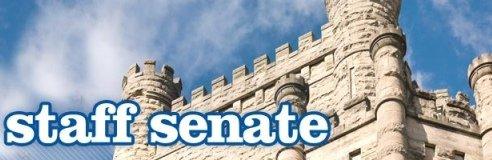 Staff Senate Minutes May 11, 2022   1:15 p.m.Rathskeller Loft, University UnionSenators Present: Maggie Burkhead, Angie Campbell, Matt Cobble, Tony Craven, Carrie Gossett, Danielle Green, Tina Jenkins, Kristi Keck, Derek Light, Amber May, Jody Stone, Dusty Strader, Kim Turner Senators Absent: Andrea Beals, Melissa Coleman, Rick Wyninger Guests: Paul McCann, Ke’An ArmstrongMeeting was called to order at 1:15pm. Consideration of New Appointed Senators – Derek Light moved to approve Matt Cobble to replace Justin Hite and hold a 981 Union seat on Staff Senate. Tina Jenkins seconded the motion. The motion passed unanimously. Matt Cobble’s term will expire June 30, 2023. Approval of Minutes – Kim Turner moved to approve the minutes. Angie Campbell seconded the motion. The motion passed unanimously.     Executive Officer Reports 	A. Treasurer’s Report – Chris Childress reported there is $0 in the appropriated account and $369.05 in the restricted gift account. 	B. Secretary Report – No Report 	C. Vice President Report – No report 	D. President’s Report – Jody Stone gave an update on the from the meeting with the President and Executive Committee.  Conversations are being had about the conditions of the parking lots. The committee shared their concern about campus communications and asked if bringing the weekly newsletters could be considered. The president confirmed that Staff Senate should not be buying gift cards from their gift funds, and should be using appropriated funds. Committee Reports 	A. Personnel Policies, Benefits, and Welfare Committee 		a. Parking Appeals Subcommittee –No report 		b. Parking Advisory Committee – No report 		c. Environmental Health and Safety Subcommittee- No report 	B. Budget and planning Committee 		a. CUPB – No report   		b. University Naming Subcommittee – No report 		c. Campus Master Plan Committee – No report 	C. Liaison Committee 		a. University Union Advisory Subcommittee – No report		b. Staff/Faculty Senate Relations Subcommittee – No report 	D. Elections Committee – 		a. The election resulted in Ke’An Armstrong being elected into the Non-negotiated position, and Michelle Wayne elected into the Negotiated trades position. Both of their terms will begin July 8, 2022.		b. Elections for 2022-2023 Executive board – Jody asked that nominations be sent to him by May 23.     	E. Ad Hoc Committees		a. Staff Recognition/Development Committee		b. Campus Recreation Broad Committee – No report		c. Constitution Review Committee – No report 	F. Constituent Reports 		a. Administrative and Professional – No report 		b. Non-negotiated Civil Service – Angie Campbell shared a report that included replacing a sign regarding parking, HR hired a new assistant and should be fully staffed within the month, and they asked about the “Years of Service Lunch” and HR will look into it for the fall. 		c. Non-negotiated Trades – No report 		d. Negotiated Trades – No report		e. AFSCME 981 – No report 		f. UPD – No report		g. Contract Appointment or Grant Funded – No report 		h. Minority Report – No report		i. EAC Report – No report 	G. Liaison Reports 		a. Student Senate – No report 		b. Faculty Senate – No report 		c. VPBA Report – Paul McCann shared there is $1 million available for parking lot renovations, which only allows or small fixes in select parking lots. Construction is on-going at the Booth Library steps. The Life Science building is anticipated to be one year out from breaking ground. The business office is moving the travel applications and work orders to an online process. Covid testing will continue until June 30 when the contract ends. We are waiting on an order from the Governor’s Office about testing moving forward. There are currently no contract tracers on campus. 	H. Unfinished Business 		a. Review of the constitution/bylaws – Jody pointed out five areas of concerns in the bylaws for senators to look at and revise.	I. New Business – Jody Stone reminded all Senator to submit any questions to the president via email.Meeting adjourned at 1:57pm.  